Tytuł operacji:        WPROWADZENIE INNOWACYJNYCH USŁUG POPRZEZ                                   ZASTOSOWANIE BEZZAŁOGOWYCH STATKÓW                                 POWIETRZNYCH – Krzysztof GapkowskiNumer wniosku:  27/PP/2016 Kwota dofinansowania:     50.000 złCel ogólny LSR:     Poprawa sytuacji na lokalnym rynku pracy.Cel szczegółowy:    Tworzenie i rozwój przedsiębiorczości.Wskaźnik:               Liczba zrealizowanych operacji polegających na utworzeniu nowego                                przedsiębiorstwaOpis operacji:Operacja zakłada zdobycie kwalifikacji i uprawnień do obsługi bezzałogowych statków powietrznych. W ramach dotacji zakupiono: dwa drony z kamerą z pełnym osprzętem, tablet, komputer stacjonarny, stronę internetową. Beneficjent wziął również udział w szkoleniu z zakresu komercyjnej obsługi dronów.Usługi za pomocą bezzałogowych statków powietrznych, fotografia, filmowanie, inspekcje, dokumentacja, termowizja. Drone-spec powstało z zamiłowania do nowoczesnej technologii oraz innowacyjnych rozwiązań. Nasza firma świadczy usługi za pomocą bezzałogowych statków powietrznych, jako operatorzy dronów posiadamy odpowiednie kwalifikacje – UAVO świadectwo kwalifikacji operatora drona oraz odpowiednie ubezpieczenie OC gwarantujące bezpieczeństwo naszych klientów. Posiadana wiedza, umiejętności oraz profesjonalny sprzęt, umożliwiają nam realizację usług o bardzo szerokim zakresie.Fotografia w wysokiej rozdzielczości, materiał filmowy w jakościach 4k oraz nawet 5.2k, to tylko część możliwości naszej firmy, realizujemy również szeroki zakres usług za pomocą wielozadaniowej kamery termowizyjnej. Adres: Wilcza 7 Laskowo, 64-820 Szamocin.https://www.facebook.com/Drone-Spec-256309234872298/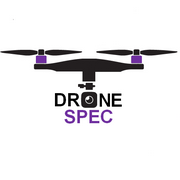 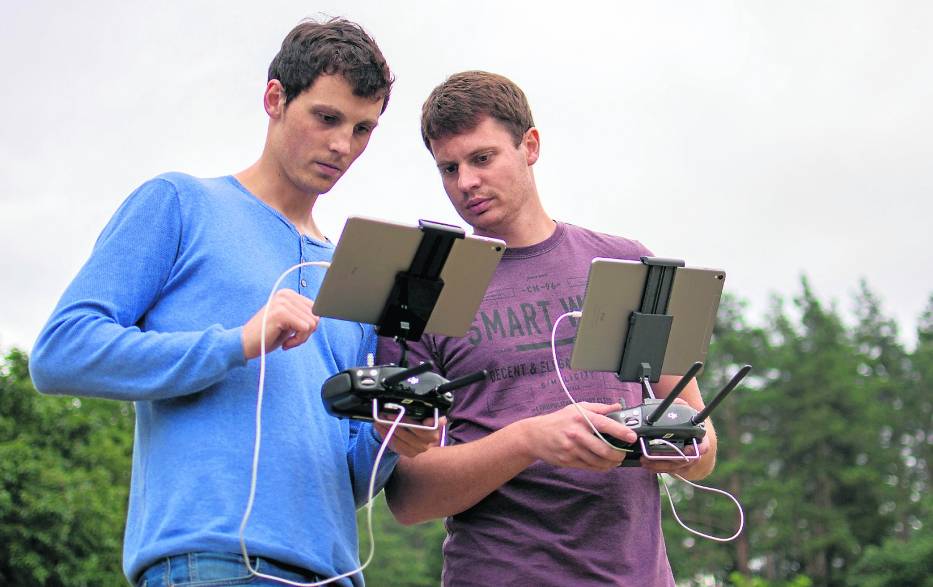 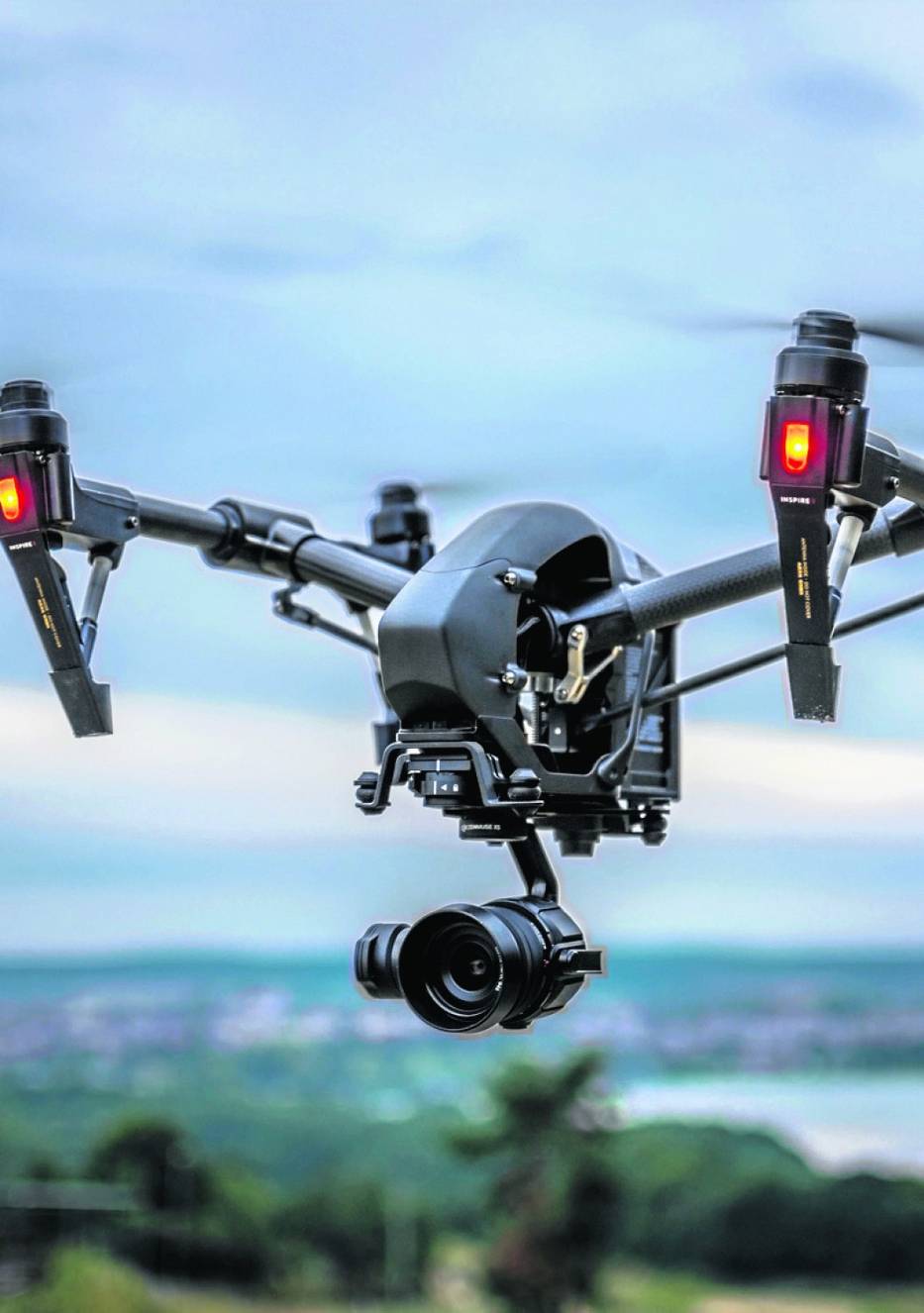 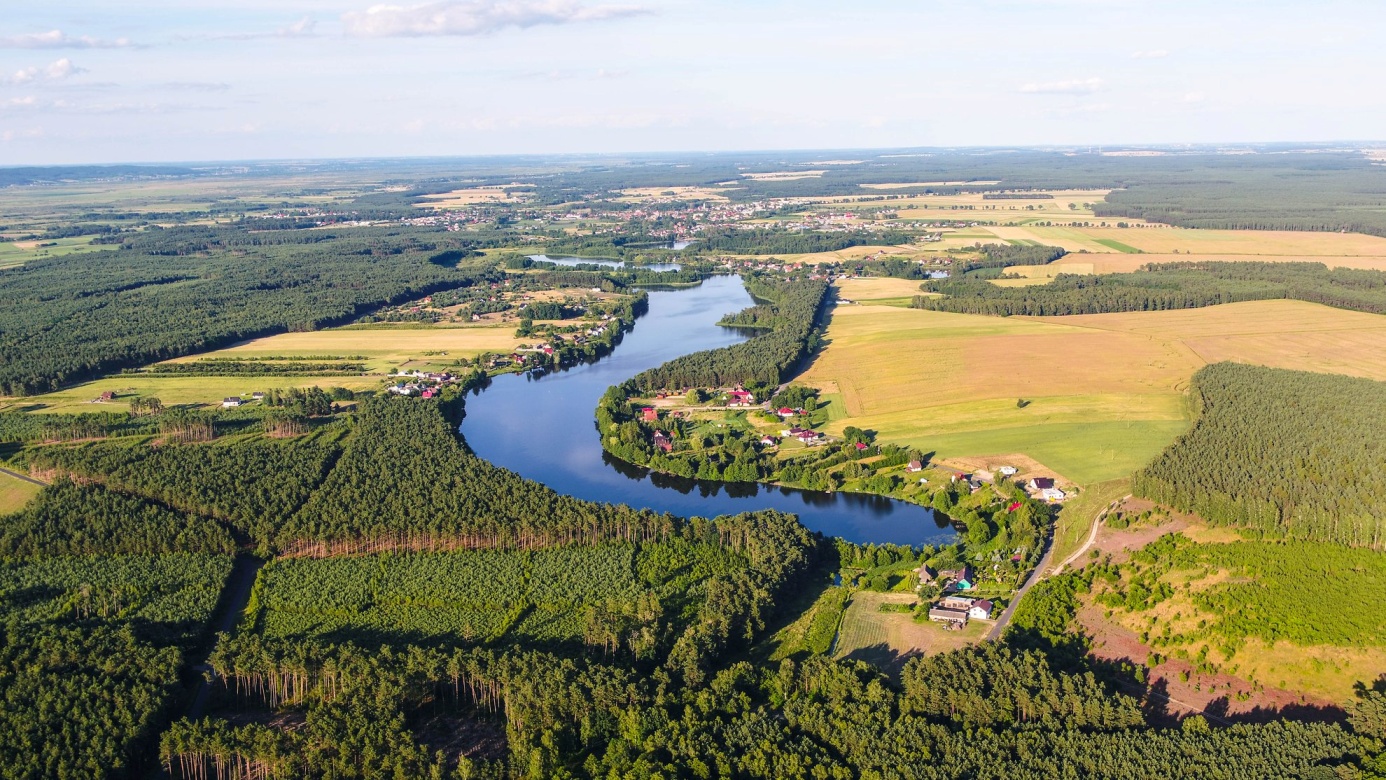 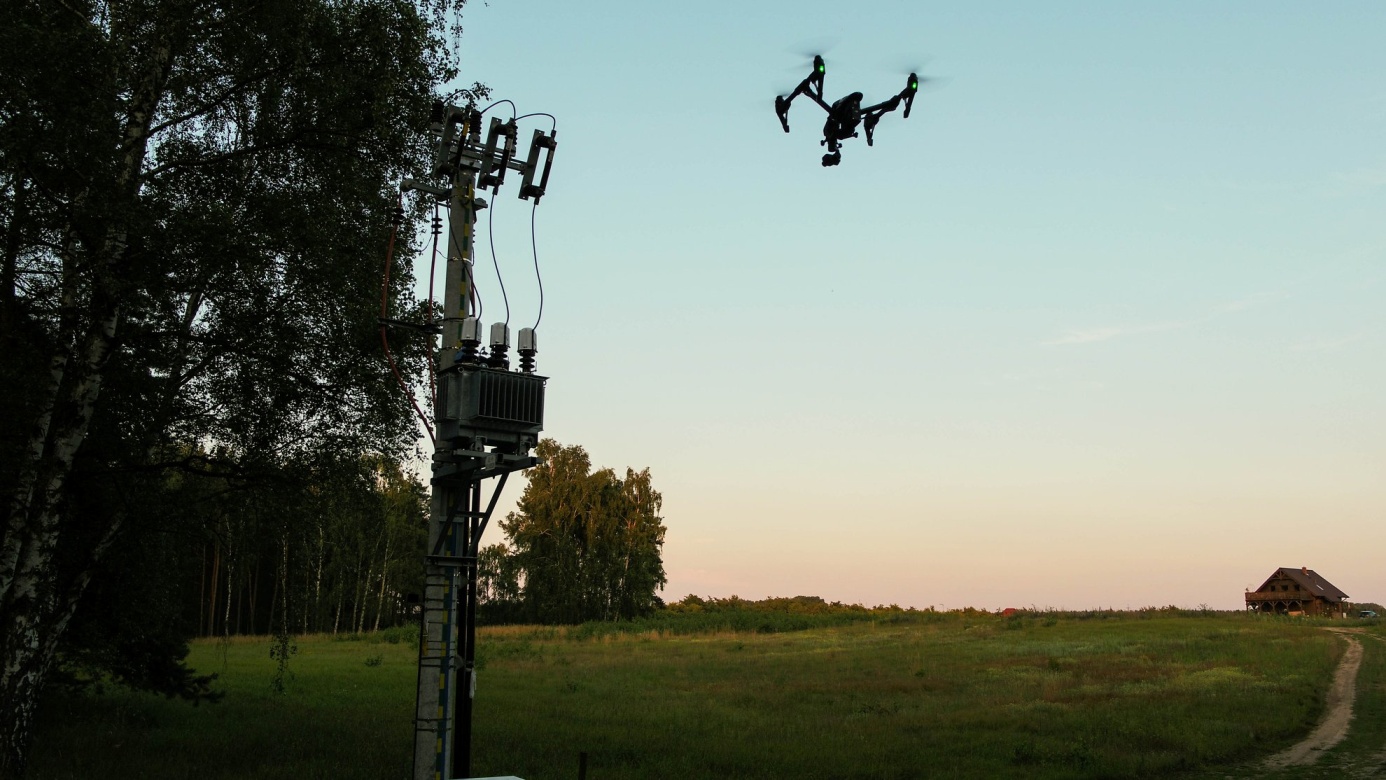 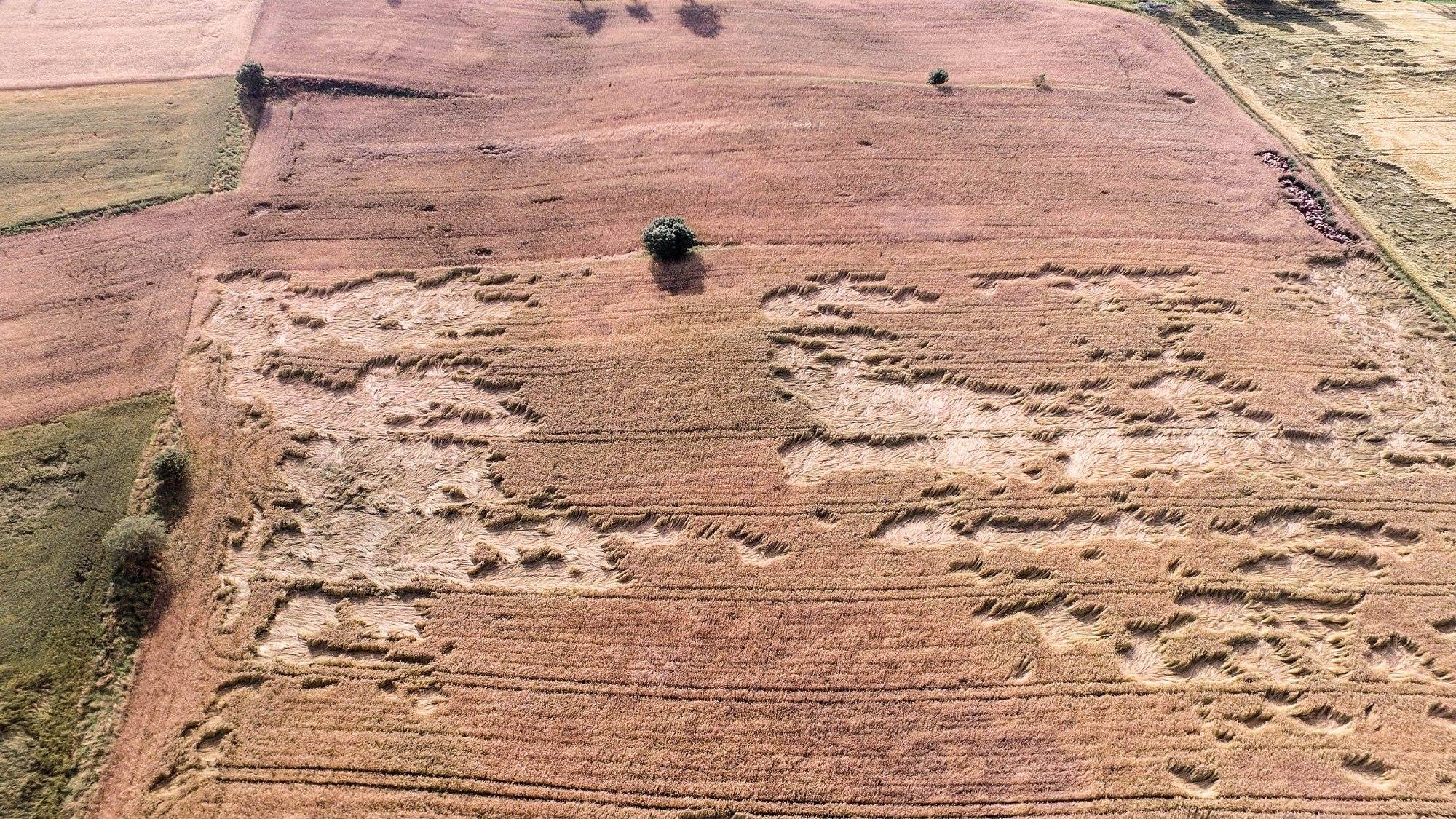 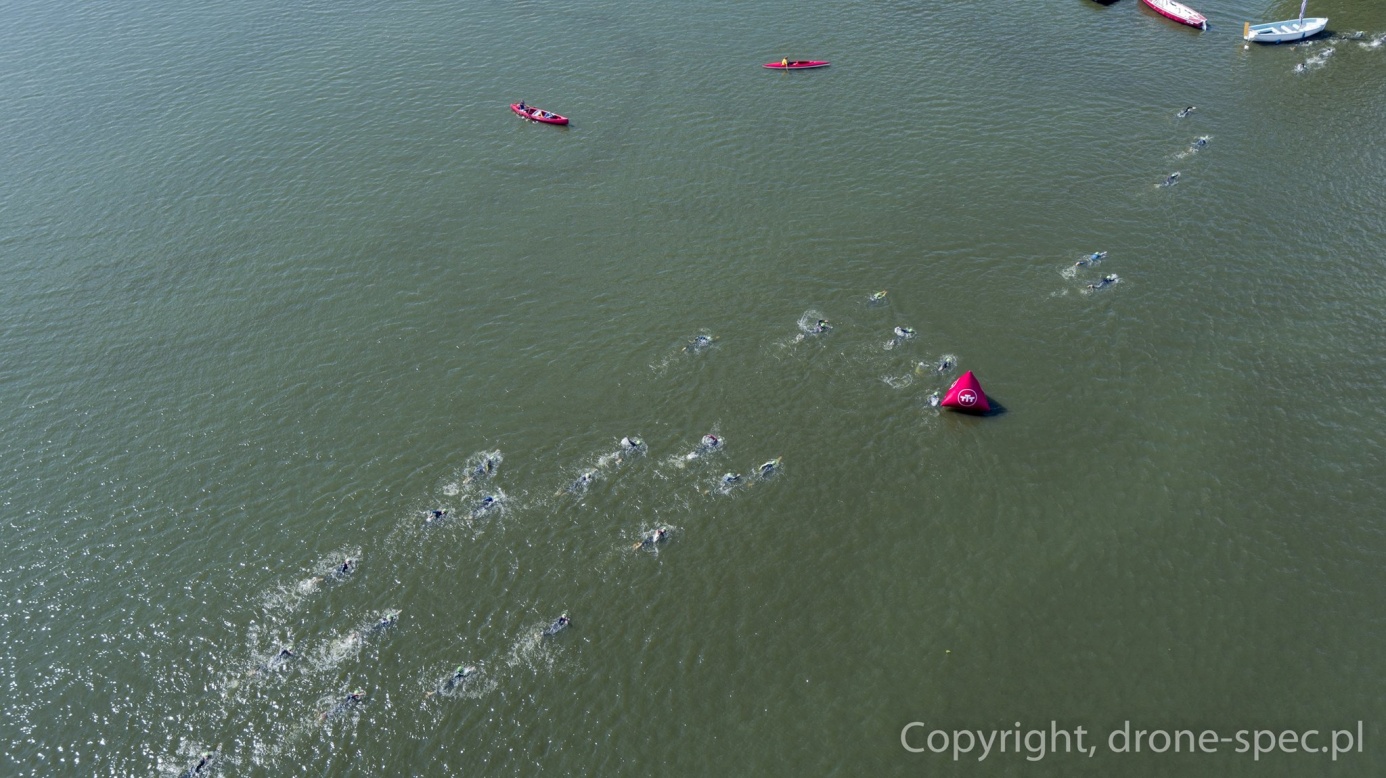 